Premessa Il Comitato per lo sviluppo della cultura scientifica e tecnologica istituito nel 2006 e rinnovato nel 2016, intende svolgere una sistematica attività di informazione, soprattutto in ambito scolastico, relativa ai progressi conoscitivi conseguiti o conseguibili e alle ricadute utili per la collettività, nonché di contribuire a far crescere la consapevolezza diffusa che scienza e tecnologia rappresentano fattori fondamentali per lo sviluppo economico e per la crescita culturale e civile del Paese. Al tempo stesso promuoverà e sosterrà la diffusione di un'informazione costante e puntuale di tematiche inerenti la scienza e la tecnologia al fine di aiutare a combattere l'insorgere nell'opinione pubblica di forme di diffidenza nei confronti della scienza e della tecnica, o addirittura di integralismi antiscientifici.Saranno individuate e definite  le linee di indirizzo per preparare un progetto coerente con quanto indicato in premessa, nel quale siano precisate:le indicazioni programmatiche sui curricoli nei vari ordini di scuolala formazione specifica degli insegnantile modalità del loro reclutamento.Si darà impulso alla trasformazione dei metodi e degli approcci riguardanti la cultura scientifica e tecnologica, superando l'attuale carenza della storia delle scienze e delle tecniche nei predetti curricoli formativi per dimostrare l'insostenibilità dello stereotipo diffuso della distinzione irriducibile tra attività culturali, da un lato, e scienza, vista come un sapere puramente utilitario e strumentale, dall'altro. Si forniranno indicazioni ed indirizzi metodologici per contrastare l'esclusione, soprattutto di quei giovani che non riescono a inserirsi, dopo la scuola, in attività economiche ragionevolmente sicure o finiscono per rinunciare a trovare un lavoro perché sforniti di un'adeguata preparazione tecnico-scientifica. Al tempo stesso, sarà necessario trasformare il metodo di insegnamento, quando esso resta confinato alla presentazione dalla cattedra, con esclusione del ricorso a metodi sperimentali. Si approfondiranno e analizzeranno tutte quelle situazioni, qualora rilevate, in cui, la tecnica è per lo più assente dai curricoli formativi, mentre la scienza è presentata spesso come una serie di nozioni astratte delle quali non vengono illustrate né le dinamiche logiche né i processi storici che ne hanno caratterizzato la progressiva definizione. Si proporranno percorsi formativi laddove la presenza delle nuove tecnologie informatiche e multimediali, nelle quali peraltro i ragazzi sono quotidianamente immersi fuori della scuola, è quasi sempre marginale, anche al fine di dare un maggiore contributo all'insegnamento a distanza, reso oggi sempre più duttile e agevole dallo sviluppo delle tecnologie infotelematiche. Saranno avanzate proposte affinché siano organizzati convegni e seminari su temi di storia delle scienze e delle tecniche, di attualità scientifica, di riflessione sui fondamenti delle scienze e sulle implicazioni etico-politiche della ricerca scientifica e tecnologica; iniziative di orientamento sul ruolo dei media per la diffusione della cultura tecnico-scientifica, sui metodi per garantire l'aggiornamento permanente degli insegnanti e per far crescere e qualificare il tasso di cultura tecnico-scientifica nel Paese, con particolare attenzione al mondo della scuola; riflessioni e sperimentazioni sul ruolo e sui sempre più vasti campi di applicazione delle nuove tecnologie (per la tutela dei beni culturali, per la didattica e la formazione, per la salute e il recupero dell'handicap, ecc.); incontri destinati ad approfondire il tema del rapporto tra diffusione della cultura tecnico-scientifica e crescita delle opportunità di occupazione per i giovani; qualunque altra manifestazione o forma di comunicazione suggerita dai proponenti, purché efficace in funzione dell'obiettivo di divulgare una seria cultura tecnico-scientifica di base.Le tematiche da affrontareModello culturale dei "contenuti" sull'autonomia didattica e di ricerca GRUPPO AEstensore – A.M. AllegaGruppo di Lavoro:  C. Gentili -F. Rocca – M.Ricciardi- C.Salone- C.Senese- A.Carlini- I.Baldriga – A.D’Itollo-  C.Guetti- E.Pierguidi- C.Rech.Dalla interdisciplinarità alla integrazione dei saperi: le implicazioni sociali del modello.La cultura della scelta: il peso della scelta personale nel percorso scuola-lavoro.La laboratorialità: gli ambienti di apprendimentoPlanning di formazione dei docenti di area scientifico-tecnologica di ogni ordine e gradoIl ruolo delle tecnologie GRUPPO BEstensore –M. FierliGruppo di Lavoro: C. Gentili -F. Rocca -  D.Di Sorbo - G. Marucci - F. Nonino – V. Midoro – L. Giannini – C. NatiRiflessione teoricaPlanning di formazione dei docenti di area scientifico-tecnologica  di ogni ordine e gradoLa comunicazione scientifica e il public engagementGRUPPO CEstensore – E. PredazziGruppo di Lavoro: A. Cerroni – M. Michelini – A. Valente – P. Greco- – F. Fierli - C. Nati -L.M. Catena- G. Amicucci - R. Musto- G. Di Fede- F. ReaRiflessione teoricaPlanning di formazione dei docenti di area scientifico-tecnologica  di ogni ordine e gradoGRUPPO DI REDAZIONE MIUR  - G. Ferrante, D. Bruno, C.Greco, Il piano programmatico per il triennio 2016-2019PRIMA ANNUALITA’ – 2016-17L’obiettivo è formarsi per migliorare la propria scuola“Al docente va offerta l’opportunità di continuare a riflettere in maniera sistematica sulle pratiche didattiche, di intraprendere ricerche; di valutare l’efficacia delle pratiche educative e se necessario modificarle; di valutare le proprie esigenze in materia di formazione; di lavorare in stretta collaborazione con i colleghi, i genitori, il territorio” (OECD, 2014) .FASE 1 – OTTOBRE – DICEMBRE 2016Preparazione del documento di lavoro contenente, per ogni tematica,  le argomentazioni da sviluppare nella fase successiva, per l’elaborazione del Planning di formazione dei docenti di area scientifico-tecnologica  di ogni ordine e grado.Entro il 30 ottobre 2016:I gruppi di lavoro proposti dal Presidente e dal coordinatore via mail ai componenti del Comitato e del Nucleo, potranno essere dagli stessi integrati e/o modificati. La data della prima riunione di insediamento sarà concordata dall’estensore con i membri del gruppo, potrà essere on line (skype) e sarà coordinata dall’estensore.     L’ordine del giorno sarà per la prima riunione lo stesso per tutti i gruppi:Insediamento del gruppi di lavoro e nomina del verbalizzatore della riunioneDefinizione degli obiettivi da raggiungere a breve termine ( 30 dicembre 2016)Consegna da parte dell’estensore di materiali e/o bibliografia su cui lavorareDefinizione e Ripartizione dei compitiIndividuazione data del successivo incontro Varie ed eventualiEntro il 13 dicembre 2016: 2^ Convocazione del Comitato per lo sviluppo della cultura scientifica e tecnologica  Gli estensori dei gruppi di lavoro si incontreranno in presenza e/o a distanza con il Presidente e con il coordinatore per discutere i “canovacci” di lavoro individuati dai singoli  gruppi. In previsione della prossima convocazione del Comitato, preventivata per il 13 dicembre p.v, sarebbe opportuno calendarizzare almeno un incontro a distanza (via skype) dei gruppi di lavoro:GRUPPO A – 5 Dicembre 2016    orario da concordare GRUPPO B – 6 Dicembre 2016    orario da concordareGRUPPO C – 7 Dicembre 2016    orario da concordareSarebbe opportuno che i collegamenti non coincidessero in modo che il coordinatore possa essere presente a tutti.Infatti sarà compito del coordinatore:redigere una bozza di unico documento articolato per tematiche che recepisca tutti i contributi dei gruppi e le loro proposte, inviare prima del 13 a tutti i membri del Comitato e del nucleo il testo così redattopresentare il 13 il documento per l’approvazione dello stesso e per eventuali integrazioni. FASE 2 – GENNAIO – MARZO 2017Individuazione ed elaborazione dei contenuti di formazione di ciascuna tematica. Entro il 31 gennaio 2017:Gli estensori dei gruppi di lavoro si incontreranno in presenza e/o a distanza con il Presidente e con il coordinatore per presentare le proposte di contenuto elaborate dai singoli  gruppi. I gruppi poi successivamente, in piena autonomia, metteranno a punto la bozza del proprio planning di formazioneEntro il 9 marzo 2017: 3^ Convocazione del Comitato per lo sviluppo della cultura scientifica e tecnologica In previsione della successiva convocazione del Comitato, preventivata per il 9 marzo 2017, sarebbe opportuno calendarizzare almeno un incontro a distanza (via skype) dei gruppi di lavoro:GRUPPO A – 20 febbraio 2017    orario da concordare GRUPPO B – 21 febbraio 2017    orario da concordareGRUPPO C – 22 febbraio 2017    orario da concordareSarebbe opportuno che i collegamenti non coincidessero in modo che il coordinatore possa essere presente a tutti.Infatti sarà compito del coordinatore:redigere un unico documento articolato per tematiche che recepisca tutti i contributi dei gruppi e le loro proposte, inviare prima del 9/03 a tutti i membri del Comitato e del nucleo il testo così redattopresentare il 9/03 il documento per l’approvazione dello stesso e per eventuali integrazioni.FASE 3 – APRILE - MAGGIO 2017Organizzazione e preparazione Evento nazionale per la presentazione dei planning di formazione.INDIVIDUAZIONE DATA EVENTO: MAGGIO 2017 SEDE EVENTO : sede da definirePreparazione programma Individuazione relatoriPredisposizione piano di comunicazione e diffusioneRedazione dei materiali 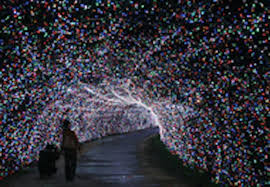 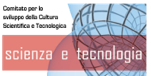 